Филиал муниципального автономного общеобразовательного учреждения«Прииртышская средняя общеобразовательная школа» - «Абалакская средняя общеобразовательная школа»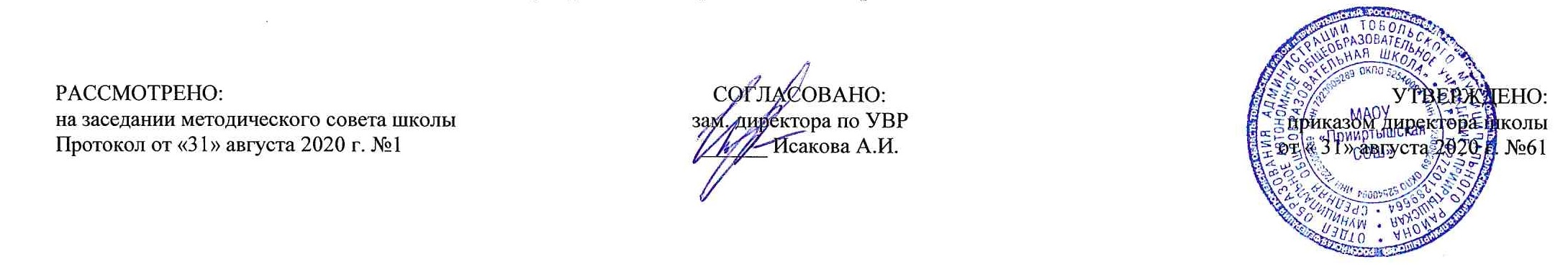 РАБОЧАЯ ПРОГРАММАпо изодля 6 классана 2020-2021 учебный годс. Абалак2020 годПланируемые результаты освоения учебного предмета «Изобразительное искусство»1) формирование основ художественной культуры обучающихся как части их общей духовной культуры, как особого способа познания жизни и средства организации общения;развитие эстетического, эмоционально-ценностного видения окружающего мира; развитие наблюдательности, способности к сопереживанию, зрительной памяти, ассоциативного мышления, художественного вкуса и творческого воображения;2) развитие визуально-пространственного мышления как формы эмоционально-ценностного освоения мира, самовыражения и ориентации в художественном и нравственном пространстве культуры;3) освоение художественной культуры во всем многообразии ее видов, жанров и стилей как материального выражения духовных ценностей, воплощенных в пространственных формах (фольклорное художественное творчество разных народов, классические произведения отечественного и зарубежного искусства, искусство современности);4) воспитание уважения к истории культуры своего Отечества, выраженной в архитектуре, изобразительном искусстве, в национальных образах предметно-материальной и пространственной среды, в понимании красоты человека;5) приобретение опыта создания художественного образа в разных видах и жанрах визуально-пространственных искусств: изобразительных (живопись, графика, скульптура), декоративно-прикладных, в архитектуре и дизайне; приобретение опыта работы над визуальным образом в синтетических искусствах (театр и кино);6) приобретение опыта работы различными художественными материалами и в разных техниках в различных видах визуально пространственных искусств, в специфических формах художественной деятельности, в том числе базирующихся на ИКТ (цифровая фотография, видеозапись, компьютерная графика, мультипликация и анимация);7) развитие потребности в общении с произведениями изобразительного искусства, освоение практических умений и навыков восприятия, интерпретации и оценки произведений искусства; формирование активного отношения к традициям художественной культуры как смысловой, эстетической и личностно-значимой ценности.Ученик научится:называть пространственные и временные виды искусства и объяснять, в чем состоит различие временных и пространственных видов искусства;классифицировать жанровую систему в изобразительном искусстве и ее значение для анализа развития искусства и понимания изменений видения мира;объяснять разницу между предметом изображения, сюжетом и содержанием изображения;композиционным навыкам работы, чувству ритма, работе с различными художественными материалами;создавать образы, используя все выразительные возможности художественных материалов;простым навыкам изображения с помощью пятна и тональных отношений;навыку плоскостного силуэтного изображения обычных, простых предметов (кухонная утварь);изображать сложную форму предмета (силуэт) как соотношение простых геометрических фигур, соблюдая их пропорции;создавать линейные изображения геометрических тел и натюрморт с натуры из геометрических тел;строить изображения простых предметов по правилам линейной перспективы;характеризовать освещение как важнейшее выразительное средство изобразительного искусства, как средство построения объема предметов и глубины пространства;передавать с помощью света характер формы и эмоциональное напряжение в композиции натюрморта;творческому опыту выполнения графического натюрморта и гравюры наклейками на картоне;выражать цветом в натюрморте собственное настроение и переживания;рассуждать о разных способах передачи перспективы в изобразительном искусстве как выражении различных мировоззренческих смыслов;применять перспективу в практической творческой работе;навыкам изображения перспективных сокращений в зарисовках наблюдаемого;навыкам изображения уходящего вдаль пространства, применяя правила линейной и воздушной перспективы;видеть, наблюдать и эстетически переживать изменчивость цветового состояния и настроения в природе;навыкам создания пейзажных зарисовок;различать и характеризовать понятия: пространство, ракурс, воздушная перспектива;пользоваться правилами работы на пленэре;использовать цвет как инструмент передачи своих чувств и представлений о красоте; осознавать, что колорит является средством эмоциональной выразительности живописного произведения;навыкам композиции, наблюдательной перспективы и ритмической организации плоскости изображения;различать основные средства художественной выразительности в изобразительном искусстве (линия, пятно, тон, цвет, форма, перспектива и др.);определять композицию как целостный и образный строй произведения, роль формата, выразительное значение размера произведения, соотношение целого и детали, значение каждого фрагмента в его метафорическом смысле;пользоваться красками (гуашь, акварель), несколькими графическими материалами (карандаш, тушь), обладать первичными навыками лепки, использовать коллажные техники;различать и характеризовать понятия: эпический пейзаж, романтический пейзаж, пейзаж настроения, пленэр, импрессионизм;различать и характеризовать виды портрета;понимать и характеризовать основы изображения головы человека;пользоваться навыками работы с доступными скульптурными материалами;видеть и использовать в качестве средств выражения соотношения пропорций, характер освещения, цветовые отношения при изображении с натуры, по представлению, по памяти;видеть конструктивную форму предмета, владеть первичными навыками плоского и объемного изображения предмета и группы предметов;использовать графические материалы в работе над портретом;использовать образные возможности освещения в портрете;пользоваться правилами схематического построения головы человека в рисунке;называть имена выдающихся русских и зарубежных художников - портретистов и определять их произведения;навыкам передачи в плоскостном изображении простых движений фигуры человека;навыкам понимания особенностей восприятия скульптурного образа;навыкам лепки и работы с пластилином или глиной;рассуждать (с опорой на восприятие художественных произведений - шедевров изобразительного искусства) об изменчивости образа человека в истории искусства;приемам выразительности при работе с натуры над набросками и зарисовками фигуры человека, используя разнообразные графические материалы;характеризовать сюжетно-тематическую картину как обобщенный и целостный образ, как результат наблюдений и размышлений художника над жизнью;объяснять понятия «тема», «содержание», «сюжет» в произведениях станковой живописи;изобразительным и композиционным навыкам в процессе работы над эскизом;узнавать и объяснять понятия «тематическая картина», «станковая живопись»;культуре зрительского восприятия;представлениям об анималистическом жанре изобразительного искусства и творчестве художников-анималистов.Ученик получит возможность научиться:активно использовать язык изобразительного искусства и различные художественные материалы для освоения содержания различных учебных предметов (литературы, окружающего мира, технологии и др.);владеть диалогической формой коммуникации, уметь аргументировать свою точку зрения в процессе изучения изобразительного искусства;различать и передавать в художественно-творческой деятельности характер, эмоциональное состояние и свое отношение к природе, человеку, обществу; осознавать общечеловеческие ценности, выраженные в главных темах искусства;выделять признаки для установления стилевых связей в процессе изучения изобразительного искусства;называть имена великих русских живописцев и архитекторов XVIII – XIX веков;называть и характеризовать произведения изобразительного искусства и архитектуры русских художников XVIII – XIX веков;называть имена выдающихся русских художников-ваятелей XVIII века и определять скульптурные памятники;называть имена выдающихся художников «Товарищества передвижников» и определять их произведения живописи;называть имена выдающихся русских художников-пейзажистов XIX века и определять произведения пейзажной живописи;понимать особенности исторического жанра, определять произведения исторической живописи;активно воспринимать произведения искусства и аргументированно анализировать разные уровни своего восприятия, понимать изобразительные метафоры и видеть целостную картину мира, присущую произведениям искусства;узнавать основные художественные направления в искусстве XIX и XX веков;узнавать, называть основные художественные стили в европейском и русском искусстве и время их развития в истории культуры;характеризовать крупнейшие художественные музеи мира и России;перечислять и характеризовать основные жанры сюжетно- тематической картины;характеризовать исторический жанр как идейное и образное выражение значительных событий в истории общества, как воплощение его мировоззренческих позиций и идеалов;узнавать и характеризовать несколько классических произведений и называть имена великих русских мастеров исторической картины;характеризовать значение тематической картины XIX века в развитии русской культуры;рассуждать о значении творчества великих русских художников в создании образа народа, в становлении национального самосознания и образа национальной истории;называть имена нескольких известных художников объединения «Мир искусства» и их наиболее известные произведения;творческому опыту по разработке и созданию изобразительного образа на выбранный исторический сюжет;творческому опыту по разработке художественного проекта –разработки композиции на историческую тему;творческому опыту создания композиции на основе библейских сюжетов;представлениям о великих, вечных темах в искусстве на основе сюжетов из Библии, об их мировоззренческом и нравственном значении в культуре;называть имена великих европейских и русских художников, творивших на библейские темы;узнавать и характеризовать произведения великих европейских и русских художников на библейские темы;характеризовать роль монументальных памятников в жизни общества;рассуждать об особенностях художественного образа советского народа в годы Великой Отечественной войны;описывать и характеризовать выдающиеся монументальные памятники и ансамбли, посвященные Великой Отечественной войне;творческому опыту лепки памятника, посвященного значимому историческому событию или историческому герою;анализировать художественно-выразительные средства произведений изобразительного искусства XX века;опыту художественного творчества по созданию стилизованных образов животных;представлениям об анималистическом жанре изобразительного искусства и творчестве художников-анималистов;называть имена российских художников (А.Я. Головин, А.Н. Бенуа, М.В. Добужинский)Содержание учебного предмета «Изобразительное искусство»«Виды изобразительного искусства и основы их образного языка» (8 ч)	Графика, живопись и скульптура - основные виды изобразительного искусства. Рисунок –основа мастерства художника. В основе живописи лежат цветовые отношения, свойства цвета (основные и дополнительные цвета, теплые - холодные, цветовой контраст, насыщенность и светлота цвета). Понятие «локальный цвет», «тон», «колорит», «гармония цвета». Изобразительное искусство в семье пластических искусств. Рисунок – основа изобразительного творчества. Линия и её выразительные возможности. Пятно как средство выражения. Композиция как ритм пятен. Цвет. Основы цветоведения. Цвет в произведениях живописи. Объемные изображения в скульптуре.  Основы языка изображения.Цель: Изучение жанров и основных видов изобразительного искусства: графики, живописи и скульптуры. Знакомство с выразительными свойствами книжной графики, с портретной живописью и пейзажем – настроения, с графическими и живописными материалами; развитие творческих способностей  и совершенствование навыков постижения средств в освоении разнообразных графических и живописных техник. Освоение фактуры мазка, выражение в живописи эмоциональных состояний: радость, грусть, нежность; обогащение  опыта  восприятия и оценки произведений различных  жанров: натюрморт, портрет, и их выразительных возможностей,  формирование ценностно-смысловой компетенции.  «Мир наших вещей. Натюрморт» (8 ч)	Изображение как познание окружающего мира и отношение к нему человека. Многообразие форм изображения мира вещей. Знакомства с жанром натюрморт. Выполнение натюрморта в живописи и графике. Выразительные возможности натюрморта. Художественное познание: реальность и фантазия. Изображение предметного мира – натюрморт. Понятие формы. Многообразие форм окружающего мира. Изображение предмета на плоскости и линейная перспектива. Освещение. Свет и тень. Натюрморт в графике. Цвет в натюрморте. Выразительные возможности натюрморта. «Вглядываясь в человека. Портрет» (10 ч)	Изображение человека в искусстве разных эпох. Закономерности в конструкции головы человека. Образ человека в графике, живописи, скульптуре. Работа над созданием портретов. Великие портретисты и их творческая индивидуальность. Образ человека – главная тема искусства. Конструкция головы человека и ее пропорции. Изображение головы человека в пространстве. Графический портретный рисунок и выразительность образа человека. Портрет в скульптуре. Сатирические образы человека. Образные возможности освещения в портрете. Портрет в живописи. Роль цвета в портрете. Великие портретисты.  «Человек и пространство в изобразительном искусстве» (8 ч)	Беседа. Предмет изображения и картина мира в изобразительном искусстве в  разные эпохи. Виды перспективы в изобразительном  искусстве. Изображение пейзажа, организация изображаемого пространства. Знакомство с колоритом в пейзаже. Образы города в истории искусства. Работа над графической композицией «Мой край». Жанры в изобразительном искусстве. Изображение пространства. Правила линейной и воздушной перспективы. Пейзаж – большой мир. Организация изображаемого пространства. Пейзаж – настроение. Природа в творчестве русских художников Городской пейзаж.  Выразительные возможности изобразительного искусства. Язык и смысл.Тематическое планированиеКалендарно – тематическое планированиеПланирование составлено в соответствии с требованиями ФГОС ОООСоставитель программы: Прянишникова Ольга Алексеевна,учитель высшей квалификационной категории№п/п№п/пРазделы, темыКоличество часовВиды изобразительного искусства и основы образного языка 811Изобразительное искусство в семье  пластических искусств122Рисунок- основа изобразительного творчества. Линия и ее выразительные возможности133Пятно, как средство выражения. Композиция, как ритм пятен.144Пятно, как средство выражения. Композиция, как ритм пятен155Цвет, основы живописи166Цвет – колорит цвета в произведениях живописи177Объемные изображения в скульптуре. Графические  изображения (линия, штрих)188Виды изобразительной деятельности1Мир наших вещей. Натюрморт 899Художественное познание: «Реальность и фантазия в творчестве художника»11010Изображение предметного мира. Понятие формы. Натюрморт11111Понятие формы. Многообразие форм окружающего мира11212Освещение. Свет и тень.113-1413-14Натюрморт в графике.21515Цвет в натюрморте11616Выразительные возможности натюрморта.1Вглядываясь в человека. Портрет 101717Образ человека, главная тема искусства1818Конструкция головы человека и ее пропорции.11919Графический портретный рисунок и выразительность образа.12020Портрет в графике.12121Портрет в скульптуре.122-2322-23Сатирические образы человека.22424Образные возможности освещения в портрете12525Портрет в живописи.12626Роль цвета в портрете.1Великие портретисты.82727Жанры в изобразительном искусстве.128Изображение пространства129 Правила воздушной и линейной перспективы.13031Пейзаж- большой мир. Организация пространства. Пейзаж- настроение. Природа и художник.13031Пейзаж- большой мир. Организация пространства. Пейзаж- настроение. Природа и художник.132-33Городской пейзаж234Выразительные возможности изобразительного искусства. Язык и смысл.11 четверть82 четверть83 четверть104 четверть8Итого:34№датадатаТема урокаТип урока     Планируемые результаты освоения Домашнее задание№планфактТема урокаТип урока     Планируемые результаты освоения Раздел 1.Виды    изобразительного    искусства     (8часов)Раздел 1.Виды    изобразительного    искусства     (8часов)Раздел 1.Виды    изобразительного    искусства     (8часов)Раздел 1.Виды    изобразительного    искусства     (8часов)Раздел 1.Виды    изобразительного    искусства     (8часов)Раздел 1.Виды    изобразительного    искусства     (8часов)Раздел 1.Виды    изобразительного    искусства     (8часов)13.09Изобразительное искусство в семье  пластических искусствУОНЗЗнать роль художественного образа в искусстве; объективность научного и субъективность художественного познания и отражения мира.Уметь различать художественно-творческие и художественно-иллюстративные Знать и уметь использовать графические материалыПринести природный материал. Веточки, колоски, зонтичные растения.210.09Рисунок- основа изобразительного творчества.Линия и ее выразительные возможностиУОМНЗнать роль художественного образа в искусстве; объективность научного и субъективность художественного познания и отражения мира.Уметь различать художественно-творческие и художественно-иллюстративные Знать и уметь использовать графические материалыПринести травянистые растения.317.09Пятно, как средство выражения. Композиция, как ритм пятен.УОНЗВидеть в предмете и уметь передать выразительность силуэта.Уметь создать декоративный образ животного, растения, предмета, используя известные средства художественной выразительности графики.Подобрать репродукции графических работ А. Матисс, П. Пикассо, В Серов424.09Пятно, как средство выражения. Композиция, как ритм пятенУОНЗВидеть в предмете и уметь передать выразительность силуэта.Уметь создать декоративный образ животного, растения, предмета, используя известные средства художественной выразительности графики.Вырезать из картона форму посуды, расписать51.10Цвет, основы живописиУОНЗЗнать  какие пропорции того или иного цвета надо использовать.Знать и использовать в собственной художественной деятельности различные материалы живописи.Уметь различать основные и составные, теплые и холодные цвета и уметь ими пользоваться в работе.Уметь получать при смешении краски необходимое звучание цвета; различать в художественном произведении, какие краски смешивал художник, чтобы добиться эффекта. понимать специфику живописи как вида изобразительного искусства.выполнять живописные этюды в разном колорите.Подобрать листья осенние разных цветов и форм.68.10Цвет – колорит цвета в произведениях живописиУОМНЗнать  какие пропорции того или иного цвета надо использовать.Знать и использовать в собственной художественной деятельности различные материалы живописи.Уметь различать основные и составные, теплые и холодные цвета и уметь ими пользоваться в работе.Уметь получать при смешении краски необходимое звучание цвета; различать в художественном произведении, какие краски смешивал художник, чтобы добиться эффекта. понимать специфику живописи как вида изобразительного искусства.выполнять живописные этюды в разном колорите.Принести книжки о животных с яркими иллюстрациями, можно фотографии.7-815.1022.10Объемные изображения в скульптуре.Графические  изображения(линия, штрих)УОМНЗнать материалы скульптуры, специфику и виды скульптурыУметь применять в собственной художественно-творческой деятельности глину, пластилин, пластическую массу или другие доступные скульптурные материалы.Подготовить вопросы к викторине по содержанию учебного материала четверти.912.11Виды изобразительной деятельностиУОМНЗнать , что в основе любого произведения искусства лежит неравнодушное, эмоциональное отношение художника к миру, понимание его ценностей..Уметь создавать яркий, запоминающийся художественный образ человека, предмета, явления.Составить кроссворд(5-6 слов), используя приобретенные знания.Раздел 2.Мир наших вещей. Натюрморт (8 часов)Раздел 2.Мир наших вещей. Натюрморт (8 часов)Раздел 2.Мир наших вещей. Натюрморт (8 часов)Раздел 2.Мир наших вещей. Натюрморт (8 часов)Раздел 2.Мир наших вещей. Натюрморт (8 часов)Раздел 2.Мир наших вещей. Натюрморт (8 часов)Раздел 2.Мир наших вещей. Натюрморт (8 часов)10(1)19.11Художественное познание: «Реальность и фантазия в творчестве художника»Знать  натюрморты голландских, испанских, французских, русских художников  на основе понимания символического смысла помещенных в них предметов; знать специфику художественного натюрморта в разные исторические эпохи.Уметь находить разницу между реалистическим и декоративным натюрмортом;делать зарисовки предметов быта с натуры и по представлению.передавать в натюрморте эмоциональное состояние.выполнять с натуры и по воображению натюрморт, включать его в окружающее пространство.Суметь выразить свою твор фантазию в худ. воплощение.11(2)26.11Изображение предметного мира. Понятие формы.НатюрмортУОМНЗнать  натюрморты голландских, испанских, французских, русских художников  на основе понимания символического смысла помещенных в них предметов; знать специфику художественного натюрморта в разные исторические эпохи.Уметь находить разницу между реалистическим и декоративным натюрмортом;делать зарисовки предметов быта с натуры и по представлению.передавать в натюрморте эмоциональное состояние.выполнять с натуры и по воображению натюрморт, включать его в окружающее пространство.Подобрать иллюстрации с гжельскими узорами.12(3)3.12Понятие формы. Многообразие форм окружающего мираУОНЗЗнать  натюрморты голландских, испанских, французских, русских художников  на основе понимания символического смысла помещенных в них предметов; знать специфику художественного натюрморта в разные исторические эпохи.Уметь находить разницу между реалистическим и декоративным натюрмортом;делать зарисовки предметов быта с натуры и по представлению.передавать в натюрморте эмоциональное состояние.выполнять с натуры и по воображению натюрморт, включать его в окружающее пространство.Уметь применять полученные знания в практической работе с натуры.13(4)10.12Освещение. Свет и тень.УОНЗЗнать различные приемы печатной графики – гравюры.Понимать, почему художники иногда представляют мир не таким, каким его привыкли видеть мы.Выполнять натюрморт с натуры в графической технике.Уметь добавить в натюрморт детали, подчеркивающие выразительность постановки.Выполнять декоративный натюрморт в графике.Уметь предать в пейзажном этюде различные состояния освещения природы.Уметь различать гравюры, выполненные в различных техниках: линогравюру, ксилографию, офорт.Выполнять простую гравюру (картонографию).Различать натюрморт как жанр изобразительного искусства.Уметь создавать яркий, запоминающийся художественный образ  предмета, явления.Сбор материала на тему «Выдающ художники и их произвед. натюрмортного жанра»14(5)17.12Натюрморт в графике.УОМНЗнать различные приемы печатной графики – гравюры.Понимать, почему художники иногда представляют мир не таким, каким его привыкли видеть мы.Выполнять натюрморт с натуры в графической технике.Уметь добавить в натюрморт детали, подчеркивающие выразительность постановки.Выполнять декоративный натюрморт в графике.Уметь предать в пейзажном этюде различные состояния освещения природы.Уметь различать гравюры, выполненные в различных техниках: линогравюру, ксилографию, офорт.Выполнять простую гравюру (картонографию).Различать натюрморт как жанр изобразительного искусства.Уметь создавать яркий, запоминающийся художественный образ  предмета, явления.Продолжение работы над проектом.15(6)24.12Цвет в натюрмортеУОМНЗнать различные приемы печатной графики – гравюры.Понимать, почему художники иногда представляют мир не таким, каким его привыкли видеть мы.Выполнять натюрморт с натуры в графической технике.Уметь добавить в натюрморт детали, подчеркивающие выразительность постановки.Выполнять декоративный натюрморт в графике.Уметь предать в пейзажном этюде различные состояния освещения природы.Уметь различать гравюры, выполненные в различных техниках: линогравюру, ксилографию, офорт.Выполнять простую гравюру (картонографию).Различать натюрморт как жанр изобразительного искусства.Уметь создавать яркий, запоминающийся художественный образ  предмета, явления.Завершение работы над проектом.16(7)14.01Выразительные возможности натюрморта.УОМНЗнать различные приемы печатной графики – гравюры.Понимать, почему художники иногда представляют мир не таким, каким его привыкли видеть мы.Выполнять натюрморт с натуры в графической технике.Уметь добавить в натюрморт детали, подчеркивающие выразительность постановки.Выполнять декоративный натюрморт в графике.Уметь предать в пейзажном этюде различные состояния освещения природы.Уметь различать гравюры, выполненные в различных техниках: линогравюру, ксилографию, офорт.Выполнять простую гравюру (картонографию).Различать натюрморт как жанр изобразительного искусства.Уметь создавать яркий, запоминающийся художественный образ  предмета, явления.Закончить дома натюрморт, если не успели выполнить на уроке.Раздел 3. Вглядываясь в человека .Портрет (10часов)Раздел 3. Вглядываясь в человека .Портрет (10часов)Раздел 3. Вглядываясь в человека .Портрет (10часов)Раздел 3. Вглядываясь в человека .Портрет (10часов)Раздел 3. Вглядываясь в человека .Портрет (10часов)Раздел 3. Вглядываясь в человека .Портрет (10часов)Раздел 3. Вглядываясь в человека .Портрет (10часов)17(1)21.01Образ человека, главная тема искусстваУОМНЗнать жанры изобразительного искусства – «портрет»понятия «тема», «сюжет», «содержание» в изобразительном искусстве. Уметь вступать в творческий диалог с художником.Уметь интерпретировать произведения художников  на одну тему,  но с разным  сюжетом и содержанием;описать сюжет художественного произведения.Подобрать зрительный ряд с изображением портретов.18(2)28.01Конструкция головы человека и ее пропорции.УОМНЗнать особенности конструкции головы человека и ее пропорции; роль графического портрета в передаче непосредственного впечатления художника от натуры.Уметь создавать графическими средствами выразительный образ человека; соотносить образный строй одежды с положением ее владельца в обществе. передавать в творческой работе цветом, формой, пластикой линий стилевое единство декоративного решения интерьера, предметов быта и одежды людей. В/ф «Великие творения людей» по теме Автопортрет.19(3)4.02Графический портретный рисунок и выразительность образа.Знать особенности конструкции головы человека и ее пропорции; роль графического портрета в передаче непосредственного впечатления художника от натуры.Уметь создавать графическими средствами выразительный образ человека; соотносить образный строй одежды с положением ее владельца в обществе. передавать в творческой работе цветом, формой, пластикой линий стилевое единство декоративного решения интерьера, предметов быта и одежды людей. Автопортрет: история возникновения и развития.Граф. портрет Дюрера,Леонардо да Винчи.20(4)11.02Портрет в графике.УОМНЗнать графические материалы; графический портрет как вид изобразительного искусстваУметь создавать графическими средствами выразительный образ человека; соотносить образный строй одежды с положением ее владельца в обществе. Подобрать небольшие литературные фрагменты, характерезующие человека по его предметному окружению.21(5)18.02Портрет в скульптуре.УОМНУметь самостоятельно подбирать графический художественный материал (карандаш, перо/тушь, роллер, пастель, уголь, сангина), соответствующий художественному замыслу и характеру портретируемого.Знать  скульптуру как вид изобразительного искусства.Уметь различать специфику и виды скульптуры.Знать материалы скульптуры.Уметь применять в собственной художественно-творческой деятельности глину, пластилин, пластическую массу или другие доступные скульптурные материалы.Знать и различать портрет в скульптуре.Мультимедийная презентация 22(6)25.02Сатирические образы человека.УОМН Уметь работать  графическими материалами. Знать и уметь объяснять различие шаржа и карикатуры.Найти в интернете сообщение о современных видах шуточных изображений.23(7)4.03Образные возможности освещения в портретеУОМНУметь применять полученные знания при выполнении работы; передавать средствами живописи многообразие и красоту окружающего мира; знать  основные и составные, теплые и холодные цвета и уметь ими пользоваться в работе.Осознанно передавать настроение и характер изображаемого с помощью цвета.Подобрать репродукции (фото) с изображ. Чел. в различн. освещен24(8)11.03Портрет в живописи.УОМНЗнать и уметь различать портрет как жанр изобразительного искусства.Знать  специфику и виды портрета.Уметь рассуждать о характере, намерениях, внутреннем мире человека, изображенного на портрете.Знать и уметь различать парадный и камерный портреты.Знать  разницу между живописным портретом и фотографией.Уметь живописными средствами выразить свое отношение к конкретному человеку.Знать и использовать в собственной художественной деятельности различные материалы живописи.Знать и уметь объяснить общее и специфичное в станковой и монументальной живописи.Уметь передавать средствами живописи многообразие и красоту окружающего мираЗавершение работы над проектом.25(9)18.03Роль цвета в портрете.УОМНЗнать и уметь различать портрет как жанр изобразительного искусства.Знать  специфику и виды портрета.Уметь рассуждать о характере, намерениях, внутреннем мире человека, изображенного на портрете.Знать и уметь различать парадный и камерный портреты.Знать  разницу между живописным портретом и фотографией.Уметь живописными средствами выразить свое отношение к конкретному человеку.Знать и использовать в собственной художественной деятельности различные материалы живописи.Знать и уметь объяснить общее и специфичное в станковой и монументальной живописи.Уметь передавать средствами живописи многообразие и красоту окружающего мираЗавершение работы над проектом.26(10)1.04Великие портретисты.УРУметь активно воспринимать и анализировать произведения портретного жанра.Знать и уметь различать портрет как жанр изобразительного искусства; различать парадный и камерный портреты.Знать и понимать разницу между живописным портретом и фотографией.Уметь живописными средствами выразить свое отношение к конкретному человеку. Уметь рассуждать о характере, намерениях, внутреннем мире человека, изображенного на портретеПодведение итогов завершение работ.Раздел 4.Человек и пространство в изобразительном искусстве (8часов)Раздел 4.Человек и пространство в изобразительном искусстве (8часов)Раздел 4.Человек и пространство в изобразительном искусстве (8часов)Раздел 4.Человек и пространство в изобразительном искусстве (8часов)27 (1)8.04Жанры в изобразительном искусстве.УОНЗЗнать  специфику  жанров живописи как вида изобразительного искусства.Знать и уметь использовать в собственной художественной деятельности различные жанры живописи.Уметь передавать средствами различных жанров  живописи многообразие и красоту окружающего мира.Подобрать материалы для работы28(2)15.04Изображение пространстваУОМНУметь правильно формулировать ответ, выслушивать отвечающего Уметь предать в пейзажном этюде различные состояния природы.Подготовить сообщение по перспективе в просранстве29,30(3,4)22.0429.04 Правила воздушной и линейной перспективы.УОМНУметь использовать правила воздушной и линейной перспективыСбор материала для кроссворда.31(5)6.05Пейзаж- большой мир. Организация пространства.УОМНУметь отличать работы Рериха от Левитана. Знать выдающихся русских художников пейзажистов – А. Саврасова, И. Левитана, И. Шишкина, А. Куинджи.Знать и уметь различать линейную и воздушную перспективы.Уметь объяснять, почему художники любили изображать природу, почему художники иногда представляют мир не таким, каким его привыкли видеть мы.Уметь создавать яркий, запоминающийся художественный образ человека, предмета, явления.Уметь предать в пейзажном этюде различные состояния природы.Репродукции и фото разобрать и составить композицию- выставку из пейзажей32(6)13.05 Пейзаж- настроение. Природа и художник.УОМНУметь отличать работы Рериха от Левитана. Знать выдающихся русских художников пейзажистов – А. Саврасова, И. Левитана, И. Шишкина, А. Куинджи.Знать и уметь различать линейную и воздушную перспективы.Уметь объяснять, почему художники любили изображать природу, почему художники иногда представляют мир не таким, каким его привыкли видеть мы.Уметь создавать яркий, запоминающийся художественный образ человека, предмета, явления.Уметь предать в пейзажном этюде различные состояния природы.Наброски с натуры городских пейзажных набросков.33(7)20.05.Городской пейзажУРКЗащита проектаУметь отличать работы Рериха от Левитана. Знать выдающихся русских художников пейзажистов – А. Саврасова, И. Левитана, И. Шишкина, А. Куинджи.Знать и уметь различать линейную и воздушную перспективы.Уметь объяснять, почему художники любили изображать природу, почему художники иногда представляют мир не таким, каким его привыкли видеть мы.Уметь создавать яркий, запоминающийся художественный образ человека, предмета, явления.Уметь предать в пейзажном этюде различные состояния природы.Выставка лучших работ , выполненных в течении учебного года.Советы посетить выставку в том городе, где будут отдыхать дети.34 (8)27.05Выразительные возможности изобразительного искусства. Язык и смысл.УОМНЗнать выразительные возможности изобразительного искусстваУметь создавать яркий, запоминающийся художественный образ человека, предмета, явления.